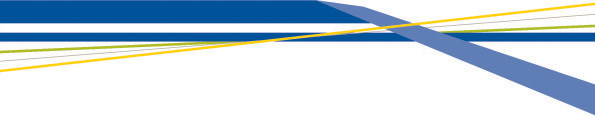 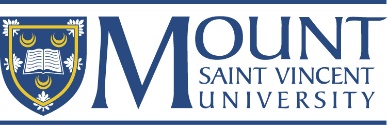 Responsible Conduct of Research (RCR) Allegation Submission Please complete this form if you are making an allegation of a research integrity breach and submit to ethics@msvu.ca . For more information, please consult the Tri-Agency Framework: 
Responsible Conduct of Research and/or the MSVU Policies and Procedures for Integrity in Research and Scholarship .As a Complainant, I understand the importance of confidentiality of the RCR process and of all affected parties. By submitting this form, I declare that this allegation is based on facts, which have not been, to the best of my knowledge, the subject of a previous investigation. I also declare that this allegation is made in good faith.	Yes	No1.   Complainant InformationAn individual or representative from an organization who has notified an institution or Agency of a potential breach of an Agency policy.1.   Complainant InformationAn individual or representative from an organization who has notified an institution or Agency of a potential breach of an Agency policy.I am submitting this allegation anonymously Yes	 No Name of Complainant:Institution / Organization (if applicable):Position with respect to the Respondent:Email address:Phone:2.  AllegationAn allegation should be based on facts which have not been the subject of a previous investigation, and which fall within Section 2 and 3 of the RCR Framework.2.  AllegationAn allegation should be based on facts which have not been the subject of a previous investigation, and which fall within Section 2 and 3 of the RCR Framework.Breach of the Tri-Agency Framework: Responsible Conduct of Research (Please refer to Article3.1 of the RCR Framework for the definition of these breaches)Please check all that apply. Fabrication Falsification Destruction of research records Plagiarism Redundant publications/self-plagiarism Invalid authorship Inadequate acknowledgment Mismanagement of conflict of interest Misrepresentation in an Agency application or related document Mismanagement of grant or award funds Breach of Agency policies or requirements for certain types of research Breach of Agency review process  Other:   Possible Breach and Explanatory SummaryHas this allegation been submitted to any other institutional official(s) within the institution? (This information is optional.)  Yes	 NoIf yes, please indicate Name(s)and position(s) to whom the allegation was sent and the date on which it was sent:Date sent:  To the best of your knowledge, have the facts of this allegation been the subject of a previous investigation?  Yes	 No3.   Supporting documentation	Please attach all supporting documentation and information related to the alleged breach, if available. If you are submitting the allegation anonymously, please ensure to include all relevant documentation to enable the assessment of the allegation and the credibility of the facts and evidence on which the allegation is based.3.   Supporting documentation	Please attach all supporting documentation and information related to the alleged breach, if available. If you are submitting the allegation anonymously, please ensure to include all relevant documentation to enable the assessment of the allegation and the credibility of the facts and evidence on which the allegation is based.List supporting documents and information4. Respondent InformationA respondent is an individual who is identified in an allegation as having possibly breached Agency and/or institutional policy.4. Respondent InformationA respondent is an individual who is identified in an allegation as having possibly breached Agency and/or institutional policy.Name(s) of Respondent(s):Name of Institution(s):Position(s) at Institution:Email address of Respondent(s), if knownSignature of Complainant(not required if allegation is being submitted Anonymously)Date submitted to MSVU’s RCR contact